 Statewide Program of Study: Digital Communications; Arts, A/V Technology and Communications Career Cluster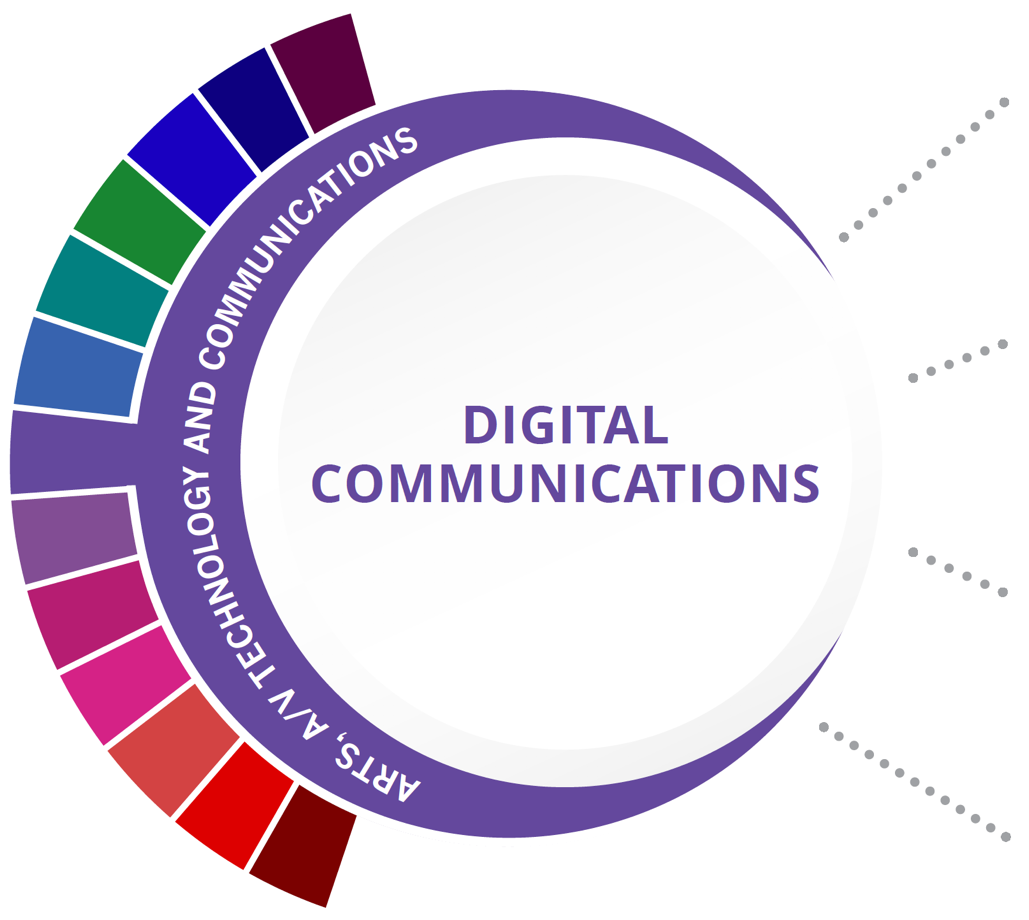 Additional industry-based certification information is available on the TEA CTE website. For more information on postsecondary options for this program of study, visit TXCTE.org.WORK BASED LEARNING AND EXPANDEDLEARNING OPPORTUNITIESThe Digital Communications program of study explores the occupations and educational opportunities associated with the production of audio and visual media formats for various purposes, such as TV broadcasts, advertising, video production, or motion pictures. This program of study may also include exploration into operating machines and equipment to record sound and images, such as microphones, sound speakers, video screens, projectors, video monitors, sound and mixing boards, and related electronic equipment.Statewide Program of Study: Digital Communications; Arts, A/V Technology and Communications career clusterThe Arts, A/V Technology and Communications (AAVTC) Career Cluster  focuses on careers in designing, producing, exhibiting, performing, writing, and publishing multimedia content including visual and performing arts and design, journalism, and entertainment services. Careers in the AAVTC career cluster require a creative aptitude, a strong background in computer and technology applications, a strong academic foundation, and a proficiency in oral and written communication.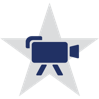 Successful completion of the Digital Communications program of study will fulfill requirements of the Business and Industry Endorsement. Revised - March 2022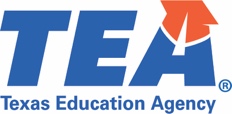 COURSE INFORMATIONFOR ADDITIONAL INFORMATION ON THE ARTS, AUDIO/VIDEO, TECHNOLOGY, AND COMMUNICATIONS CAREER CLUSTER, PLEASE CONTACT:  CTE@tea.texas.govhttps://tea.texas.gov/cte(District) offers career and technical education programs in (types of programs offered). Admission to these programs is based on (admission standards). It is the policy of (District) not to discriminate on the basis of race, color, national origin, sex or handicap in its vocational programs, services or activities as required by Title VI of the Civil Rights Act of 1964, as amended; Title IX of the Education Amendments of 1972; and Section 504 of the Rehabilitation Act of 1973, as amended. It is the policy of (District) not to discriminate on the basis of race, color, national origin, sex, handicap, or age in its employment practices as required by Title VI of the Civil Rights Act of 1964, as amended; Title IX of the Education Amendments of 1972; the Age Discrimination Act of 1975, as amended; and Section 504 of the Rehabilitation Act of 1973, as amended. (District) will take steps to assure that lack of English language skills will not be a barrier to admission and participation in all educational and vocational programs. For information about your rights or grievance procedures, contact the Title IX Coordinator at (physical address of Coordinator) (email address of Title IX Coordinator), (phone number of Title IX Coordinator), and the Section 504 Coordinator at (physical address of Coordinator), (email address of Section 504 Coordinator), (phone number of Section 504 Coordinator)Level 1Principles of Arts, A/V Technology, and CommunicationsLevel 2Audio/Video Production I/LabLevel 3Audio Video Production II/LabLevel 4HIGH SCHOOL/ INDUSTRY CERTIFICATIONCERTIFICATE/ LICENSE*ASSOCIATE’S DEGREEBACHELOR’S DEGREEMASTER’S/ DOCTORAL PROFESSIONAL DEGREEApple Final Cut Pro XCertified Video EngineerRecording Arts Technology/
TechnicianRecording Arts Technology/
TechnicianCommunications Technology/ TechnicianApple Logic Pro XCommercial Audio TechnicianCinematography and Film/Video ProductionCinematography and Film/Video ProductionCinematography and Film/Video ProductionAdobe Certified Associate Premiere ProCertified AM Directional SpecialistRadio and Television Broadcasting Technology/
TechnicianRadio and TelevisionRadio and TelevisionAdobe Certified Associate CertificationsCertified Broadcast Radio EngineerMusic TechnologyAgricultural Communication/ JournalismAgricultural Communication/ JournalismOccupationsMedian WageAnnual Openings% GrowthSound Engineering Technicians$39,5627927%Camera Operators, Television, Video and Motion Picture$50,0241299%Audio and Video Equipment Technicians$40,58175729%Film and Video Editors$47,38211823%Exploration Activities:Work Based LearningActivities:Shadow a production team Participate in SkillsUSA or TSAIntern at a local television station or video production companyWork with a local company on a project COURSENAMESERVICE IDPREREQUISITES (PREQ)COREQUISITES (CREQ)GradePrinciples of Arts, A/V Technology, and Communications13008200 (1 credit)None9Audio/Video Production I/Lab13008500 (1 credit) 13008510 (2 credits)None10-12Audio Video Production II/Lab13008600 (1 credit) 13008610 (2 credits)PREQ: Audio/Video Production I10-12